nr 2/2019 (774)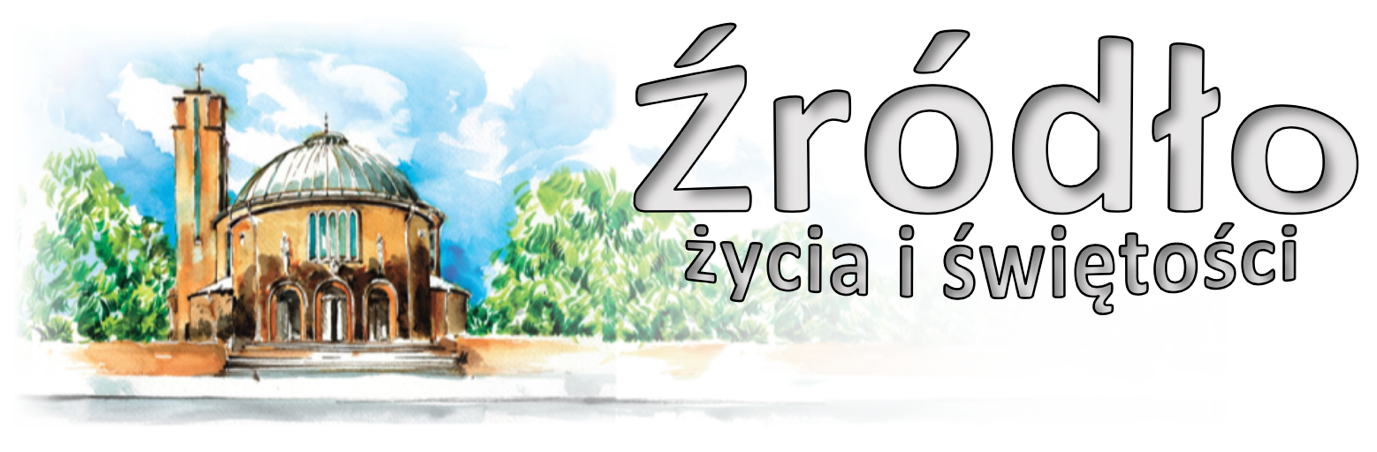 13 stycznia 2019 r.gazetka rzymskokatolickiej parafii pw. Najświętszego Serca Pana Jezusa w RaciborzuŚwięto Chrztu Pańskiego Ewangelia według św. Łukasza (3,15-16.21-22)„Gdy lud oczekiwał z napięciem i wszyscy snuli domysły w sercach co do Jana, czy nie jest on Mesjaszem, on tak przemówił do wszystkich: „Ja was chrzczę wodą; lecz idzie mocniejszy ode mnie, któremu nie jestem godzien rozwiązać rzemyka u sandałów. On chrzcić was będzie Duchem Świętym i ogniem”. Kiedy cały lud przystępował do chrztu, Jezus także przyjął chrzest. A gdy się modlił, otworzyło się niebo i Duch Święty zstąpił na Niego w postaci cielesnej niby gołębica, a z nieba odezwał się głos: „Tyś jest mój Syn umiłowany, w Tobie mam upodobanie”.W dzisiejszej liturgii wspominamy chrzest Jezusa, doniosłe wydarzenie w życiu naszego Pana, które zapoczątkowuje Jego działalność publiczną. Opisana w Ewangelii św. Łukasza scena odznacza się bogactwem znaczeń i nauk. Widzimy więc przede wszystkim Jezusa, który przyłącza się do tłumu pokutników, by razem z nimi przyjąć chrzest z rąk Jana Chrzciciela. Ryt zanurzenia w wodach Jordanu był symbolem wewnętrznego oczyszczenia, a także znakiem przyjęcia orędzia Poprzednika. Zapowiedziany i oczekiwany Mesjasz przyszedł na świat jako syn znanego i obecnego w historii ludu: Narodu Wybranego, przyjął jego religię i doprowadził ją do pełni Objawienia. Podczas chrztu w niezwykły sposób objawiło się bóstwo Jezusa, bowiem zaraz po jego przyjęciu, „gdy się modlił – jak podaje Ewangelia – otworzyło się niebo i Duch Święty zstąpił na Niego w postaci cielesnej niby gołębica, a z nieba odezwał się głos: «Tyś jest mój Syn umiłowany, w Tobie mam upodobanie»” (Łk 3,21-22). Rzeczywistość ta ma dla naszej wiary podstawowe znaczenie: wierzymy w Jezusa Chrystusa i wypełniamy Jego przykazania dlatego, że jest Słowem Wcielonym. Jego bóstwo, które z wiarą w pełni uznajemy, nadaje pełny sens naszemu chrześcijańskiemu życiu. Podczas chrztu ujawnia się również odkupieńcza misja Chrystusa. Mówi bowiem Jan Chrzciciel: „Ja was chrzczę wodą; lecz idzie mocniejszy ode mnie (...) On chrzcić was będzie Duchem Świętym i ogniem” (Łk 3,16). Bóg stał się człowiekiem w Chrystusie, aby nas wybawić od grzechu. I rzeczywiście Jezus ustanawia swój chrzest, zmieniając radykalnie jego znaczenie: od tej pory nie jest on tylko gestem symbolicznym, ale czynnością sakramentalną, która zmazuje grzech wpisany w ludzką naturę i obdarza życiem Bożym.Z radością słuchamy dzisiaj, w święto Chrztu Pańskiego, słów Ewangelii: „Tyś jest mój Syn umiłowany, w Tobie mam upodobanie” (Łk 3,22). Głos Ojca niebieskiego potwierdza wypełnienie się prorockich przepowiedni o Zbawicielu. W sposób szczególny rozbrzmiewają w naszych sercach słowa Anioła skierowane do Maryi: „Duch Święty zstąpi na Ciebie” (Łk 1,35) oraz słowa Mędrców, które odczytujemy w uroczystość Objawienia Pańskiego: „Ujrzeliśmy bowiem jego gwiazdę na Wschodzie i przybyliśmy oddać mu pokłon” (Mt 2,2). Teraz, gdy przeżyliśmy już tajemnicę narodzenia Pana, pragniemy wezwać świat, by rozpoznał w Chrystusie Emanuela, Boga z nami. Kościół zaczyna w ten sposób przeżywać na nowo, na progu tego roku, misterium szerzenia Ewangelii: wspomina teofanię w Jordanie i razem z Chrystusem przystępuje do dawania świadectwa.św. Jan Paweł II, 1989 i 1995 r.Ogłoszenia z życia naszej parafiiPoniedziałek – 14 stycznia 2019 							Mk 1,14-20	  630	1.	Za † Gizelę Dwulecką (od współlokatorów z ulicy Pomnikowej 22)			2.	Za †† ojca Teodora Kuteń, brata Jerzego, †† z rodziny Andres i Kuteń oraz za †† rodziców Jana i Helenę, †† pokrewieństwo	  900			Za †† mamę Kazimierę w rocznicę śmierci, ojca Witolda, siostry Janinę, Krystynę, Marię i wszystkich †† z rodziny Rekosz, Ziemniak, Ruczaj	1800			Za †† żonę Marię Cempel, rodziców Annę i Kazimierza Cempel, teściów Emilię i Huberta Krajczy oraz szwagra HenrykaWtorek – 15 stycznia 2019 								Mk 1,21-28	  630	1.	Z okazji 60. urodzin Danuty Poręba z podziękowaniem za przeżyte lata i z prośbą o opiekę Bożą na dalsze życie			2.	Za † męża i ojca Gintra, †† teściów i pokrewieństwo z obu stron			3.	Za †† brata Romualda Żebrowskiego w 42. rocznicę śmierci, jego rodziców Aleksandra i Marię oraz Jana Luleczkę i dusze w czyśćcu cierpiące	  800			W języku niemieckim: Für †† Franz und Gertrud Skroch, †† Eltern und Geschwister beiderseits	1800			Zbiorowa za zmarłych: za †† córkę Mariolę w 10. rocznicę śmierci, męża Alfreda i za dusze w czyśćcu cierpiące; za †† ojca Adama, braci Mieczysława, Rudolfa w kolejną rocznice śmierci, †† z rodzin Piekarskich i Rolnik; do Bożego Miłosierdzia za † męża, ojca, dziadka, teścia Zbigniewa Głowacz w 32. rocznicę śmierci oraz za †† rodziców z obu stron; za † Gabrielę Borowiec w 9. rocznicę śmierci; za †† matkę Helenę, ojca Stanisława i †† z rodziny; za † babcię Marię oraz †† z rodziny Urbańczyk i Kwiatek; za † Stanisława Kuzyk (w 30. dzień, od współlokatorów z ulicy Słowackiego 36); za † Marię Surma (od współlokatorów z ulicy Pomnikowej 18); za † ojca Jerzego Honysz w 3. rocznicę śmierci i † babcię Irenę Paź;  za † Rafała Sykuła (w 30. dzień, od kolegów i przyjaciół); za † żonę Krystynę Andrejko w 1. rocznicę śmierci; do Miłosierdzia Bożego za †† rodziców Annę i Jana Pawlik, siostry Jadwigę i Ewę, szwagrów Ludwika, Jerzego, Ernesta, Gintra, teściów Marię i Emila, za wszystkich †† z obu stron oraz za dusze w czyśćcu cierpiące; za † Rudolfa Koziel (od sąsiadów z ulicy Katowickiej 5 i 5a); za †† Janusza Gbyl, rodziców Jana i Helenę, siostrę Dorotę, chrzestnych i dusze czyśćcowe; za †† rodziców Julię i Stanisława Zapotocznych; za †† mamę Helenę Pietras, ojca Józefa, szwagierkę Krystynę, teściów Marię i Jerzego Adelt, ciotki Elżbietę i Hildegardę Adelt i dusze czyśćcowe;Środa – 16 stycznia 2019 								Mk 1,29-39	  630	1.	Za † ojca Edwarda Wieczorek w 9. rocznicę śmierci			2.	Do Bożej Opatrzności w intencji Aleksandry z okazji 70. rocznicy urodzin z podziękowaniem za otrzymane łaski, z prośbą o Boże błogosławieństwo i zdrowie dla jubilatki i całej jej rodziny	  900			Za † męża Henryka Wałach w 1. rocznicę śmierci, †† rodziców z obu stron	1800			Do Bożej Opatrzności w intencji Pawła z okazji 60. rocznicy urodzin z podziękowaniem za otrzymane łaski, z prośba o dalsze Boże błogosławieństwo i zdrowieCzwartek – 17 stycznia 2019 – św. Antoniego, opata 					Mk 1,40-45	  630	1.	Za † ojca Władysława Konik w 10. rocznicę śmierci i za †† z rodziny			2.	Do Miłosierdzia Bożego za † siostrę Władysławę Rusiecką i dusze w czyśćcu cierpiące			3.	W intencji Parafian	1730			Różaniec Rodziny Radia Maryja	1800			Za †† rodziców Helenę i Bronisława Głód, † Helenę GromalaPiątek – 18 stycznia 2019 								Mk 2,1-12	  630	1.	Dziękczynna z okazji 75. rocznicy urodzin Ryszarda Ciesielskiego o Boże błogosławieństwo i zdrowie dla całej rodziny			2.	Za † tatę i dziadka Stanisława Krupiczowicza w kolejną rocznicę śmierci	  900			Do Bożej Opatrzności w intencji Małgorzaty z podziękowaniem za otrzymane łaski, z prośbą o Boże błogosławieństwo, zdrowie dla niej, męża i dzieci	1500			Koronka do Bożego Miłosierdzia	1800			Do Miłosierdzia Bożego za †† teściów Stanisławę i Walentego Gąsior, Józefa Białoskórskiego, ciocię Agnieszkę Kurzymską, dziadków z obu stron i dusze w czyśćcu cierpiąceSobota – 19 stycznia 2019 – św. Józefa Sebastiana Pelczara, biskupa 			Mk 2,13-17	  630	1.	Za †† rodziców Czesławę i Henryka, dziadków, brata Mariana i bratową Jolantę			2.	Za † Jana Piwowar w 30. dzień po śmierci	1730			Nieszpory Maryjne	1800			W sobotni wieczór: 1. Za † żonę i mamę Barbarę Rudzką w 5. rocznicę śmierci			2.	Za † Jana Skroban w 3. rocznicę śmierciII Niedziela Zwykła – 20 stycznia 2019 				     Iz 62,1-5; 1 Kor 12,4-11; J 2,1-11	  700			Za † matkę Bronisławę w 4. rocznicę śmierci, †† dziadków Anielę i Józefa, Karolinę i Jana oraz wujka Michała	  830			Godzinki o Niepokalanym Poczęciu NMP	  900			Za † żonę Annę Stochmiałek w 1. rocznicę śmierci (od męża, dzieci, wnuków, prawnuków)	1030			W intencji rodzin, które przyjęły odwiedziny kolędowe	1200			Zbiorowa w intencji jubilatów i solenizantów: w intencji córki Iwony z okazji 40. rocznicy urodzin z podziękowaniem za otrzymane łaski, z prośbą o dalsze, o zdrowie, opiekę Matki Boskiej i błogosławieństwo dla niej, jej męża i synów; do Bożej Opatrzności w intencji Barbary Raczek z okazji 80. rocznicy urodzin z podziękowaniem za otrzymane łaski, z prośbą o Boże błogosławieństwo i zdrowie; w intencji rodziny Srokol: Dominika, Łukasza i Jędrzeja z podziękowaniem za otrzymane łaski, z prośbą o Boże błogosławieństwo i zdrowie	1400			Msza święta w rycie nadzwyczajnym	1700			Różaniec za młode pokolenie	1730			Nieszpory niedzielne	1800			Za † żonę Dorotę Musioł w 1. rocznicę śmierci, †† rodziców z obu stron i pokrewieństwoW tym tygodniu modlimy się: o błogosławieństwo dla rodzin, które przyjmują odwiedziny kolędoweChrzest Pański, przy którym da się usłyszeć słowa „to jest mój Syn Umiłowany” dopełnia w liturgii Kościoła proces objawienia się Chrystusa. Niedzielą tą kończy się okres Narodzenia Pańskiego. Od jutra pierwsza część okresu zwykłego. Zwyczajowo jednak śpiewa się jeszcze kolędy i pozostawia wystrój świąteczny.Dzisiaj zapraszamy na godz. 1500 na Koncerty kolęd i pastorałek w wykonaniu chórów w ramach XXVIII Festiwalu Chórów. Gościem specjalnym będzie chór chłopięco-męski „Pueri Claromontani” z Jasnej Góry. Zachęcamy do uczestnictwa.W poniedziałek o 2000 próba scholi.We wtorek o godz. 1530 spotkanie opłatkowe Klubu Seniora, o 1800 próba chóru.W czwartek o 1730 Różaniec, a po wieczornej Mszy Świętej opłatkowe spotkanie Rodziny Radia Maryja.W piątek o 1500 Koronka do Bożego Miłosierdzia.W przyszłą niedzielę o godz. 1400 Msza Święta w rycie nadzwyczajnym, czyli trydenckim.17 stycznia przypada Dzień Judaizmu w kościele Katolickim. Z tej okazji Midraszowy Teatr Żydowski w Raciborzu serdecznie zaprasza na spotkanie w ramach Dnia Judaizmu na godz. 1800 do Kaplicy św. Tomasza Becketa na Zamku Piastowskim w Raciborzu. Szczegóły na plakacie.Zbliżają się Światowe Dni Młodzieży w Panamie. Na naszej parafialnej stronie internetowej znajdują się wywiady z O. Józefem Gwoździem, Werbistą, który pracuje w Panamie.Przed kościołem do nabycia: nasza parafialna gazetka „Źródło”, Gość Niedzielny, miesięcznik dla dzieci „Mały Gość Niedzielny”. W zakrystii jest do nabycia „Droga do nieba” z dużym i małym drukiem.Kolekta dzisiejsza przeznaczona jest na potrzeby Seminarium Duchownego i Kurii Diecezjalnej; z przyszłej niedzieli na bieżące potrzeby parafii.Za wszystkie ofiary, kwiaty i prace przy kościele składamy serdeczne „Bóg zapłać”. W minionym tygodniu odeszli do Pana: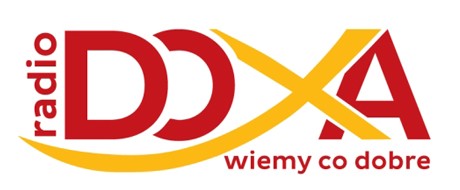 Józef Szmit, lat 86, zam. na ul. KatowickiejTadeusz Wolny, lat 61, zam. na ul. WarszawskiejWieczny odpoczynek racz zmarłym dać Panie.KOLĘDA 2018-2019Rozpoczęcie o godz. 15.oo, w soboty o 10.oo13 stycznia 2019 – niedziela1 Ocicka 1-32 Ocicka 3a oraz 6-273 Bukowa, Matejki 1, 2, 4, 104 Matejki od 2a do 2f 14 stycznia 2019 – poniedziałek1 Lipowa2 Wyszyńskiego, Szczęśliwa 3-273 Szczęśliwa 29-354 Szczęśliwa 37-4315 stycznia 2019 – wtorek1 Kochanowskiego2 Eichendorffa 20-22 oraz     Kochanowskiego 16-183 Eichendorffa 25-314 Eichendorffa 11,19,14,18 oraz    35, 3316 stycznia 2019 – środa1 Słowackiego 32-342 Słowackiego 36-383 Słowackiego 404 Słowackiego 4217 stycznia 2019 – czwartek1 Słowackiego 47 oraz 44-462 Słowackiego 50-523 Słowackiego 544 Słowackiego 5618 stycznia 2019 – piątek1 Dworska 40-482 Dworska 48-543 Dworska 56-624 Słowackiego 61, 63, 6519 stycznia 2019 – sobota1 Słowackiego 67, 69, 712 Słowackiego 73, 75, 773 Słowackiego 79, 81, 83, 102-108a20 stycznia 2019 – niedziela1 Chełmońskiego 182 Chełmońskiego 203 kolęda dodatkowa21 stycznia 2019 – poniedziałek1 Chełmońskiego 22-302 Chełmońskiego 32-36 oraz 31-273 Chełmońskiego 7-2122 stycznia 2019 – wtorek1 Chełmońskiego 252 Kossaka od 26 do 433 Kossaka od 45 do 5123 stycznia 2019 – środa1 Kossaka od 53 do 572 Kossaka od 59 do 65